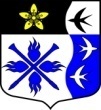 ЛЕНИНГРАДСКАЯ ОБЛАСТЬЛУЖСКИЙ МУНИЦИПАЛЬНЫЙ  РАЙОНАДМИНИСТАРЦИЯ ТОРКОВИЧСКОГО СЕЛЬСКОГО ПОСЕЛЕНИЯПОСТАНОВЛЕНИЕОт  25.03.2018 г. 	№ 28 «Об утверждении порядка проведенияинвентаризации источников наружногопротивопожарного водоснабжения,расположенных на территории Торковичского сельского поселенияВ соответствии с Федеральным законом от 21.12.1994 N 69-ФЗ "О пожарной безопасности", Федеральным законом от 22.07.2008 N 123-ФЗ "Технический регламент о требованиях пожарной безопасности", Постановлением Правительства РФ от 25.04.2012 г. № 390 «О противопожарном режиме», с целью установления наличия, а также технического состояния источников наружного противопожарного водоснабжения на территории муниципального образования Торковичское сельское поселение ПОСТАНОВЛЯЮ:1. Создать комиссию для проведения инвентаризации источников наружного противопожарного водоснабжения, расположенных на территории Торковичского сельского поселения.Председатель комиссии:Иванова Елена Валентиновна – глава администрацииЗаместитель председателя:Ларионов Данила Валерьевич – заместитель главы администрации :Члены комиссии:Юденкова Елена Алексеевна – ведущий специалист администрации          Завьялова Татьяна Игоревна  – специалист 2 категории           Вейвенко Степан Вячеславович – начальник 137 пожарной части          Грауль Николай Эдуардович – мастер ОАО «Лужский водоканал»       2. Утвердить порядок проведения инвентаризации источников наружного противопожарного водоснабжения (далее - ИНППВ), расположенных на территории МО Торковичское сельское поселение, согласно приложению N 1 к настоящему постановлению.3. Утвердить требования к техническому состоянию и эксплуатации, ремонту и реконструкции ИНППВ, согласно приложению N 2 к настоящему постановлению.4. Разработать и утвердить план-график проведения силами МО Торковичское сельское поселения, не реже двух раз в год (01.04. - 31.05.; 01.09.-30.09), инвентаризации ИНППВ, расположенных на территории МО Торковичское сельское поселение, совместно с представителем ОГПС Лужского района Ленинградской области. 5. Проводить инвентаризацию ИНППВ, находящихся в казне МО Торковичское сельское поселение силами МО Торковичское сельское поселения совместно с представителем ОГПС Лужского района Ленинградской области. 6. Предоставлять копию плана-графика проверок на следующий год в администрацию МО Лужский муниципальный район и ОГПС Лужского района Ленинградской области не позднее 15 декабря текущего года. 7. При проведении инвентаризации ИНППВ рекомендовать содержание ИНППВ в соответствии с требованиями к техническому состоянию и эксплуатации, ремонту и реконструкции источников противопожарного водоснабжения (приложение N 2).8. Комиссии в срок до 31.05.2018 г. провести инвентаризацию источников наружного противопожарного водоснабжения которые могут использоваться для целей пожаротушения в любое время года. 9. В срок до 10.06.2018 г. предоставить  главе администрации на утверждение реестр источников наружного противопожарного водоснабжения для постановки их  на учет как муниципальную собственность.10. Ответственность за исполнение постановления возложить на заместителя главы администрации Ларионова Д.В.11. Настоящее постановление вступает в силу с момента опубликования на официальном сайте Торковичского сельского поселения «www.torkovichadm.ru».12. Контроль за исполнением настоящего постановления оставляю за собой.Глава администрации Торковичского сельского поселения 				Е.В.ИвановаПриложение N 1к Постановлениюадминистрации Торковичского СПот 25.03.2018 года N 28ПОРЯДОК ПРОВЕДЕНИЯ ИНВЕНТАРИЗАЦИИ ИСТОЧНИКОВ НАРУЖНОГО ПРОТИВОПОЖАРНОГО ВОДОСНАБЖЕНИЯ
1.1. Данный порядок разработан в соответствии с Федеральным законом от 22.07.2008 N 123 "Технический регламент о требованиях пожарной безопасности", СП 8.13130.2009 "Системы противопожарной защиты. Источники наружного противопожарного водоснабжения. Требования пожарной безопасности" (утв. приказом МЧС РФ от 25 марта 2009 года N 178), СНиП 2.04.02-84* "Водоснабжение. Наружные сети и сооружения Постановлением Правительства РФ от 25.04.2012 г. № 390 «О противопожарном режиме».
1.2. Наружное противопожарное водоснабжение - противопожарный и хозяйственно-питьевой водопроводы с расположенными на них пожарными гидрантами, пожарные водоемы, водонапорные башни, а также другие естественные и искусственные водоисточники, вода из которых используется для целей пожаротушения, независимо от их ведомственной принадлежности и формы собственности.
1.3. Ответственность за установку указателей и техническое состояние источников противопожарного водоснабжения несет организация-балансодержатель, в чьем ведении они находятся.
1.4. Подразделения пожарной охраны имеют право на беспрепятственный въезд на территорию предприятий и организаций (кроме режимных) для заправки водой, в целях осуществления тушения пожаров.
1.5. При проведении инвентаризации пожарных гидрантов осуществляется визуальный осмотр колодца и люка пожарного гидранта, а также проверяется:- наличие на видном месте указателя пожарного гидранта;- возможность беспрепятственного подъезда к пожарному гидранту;- очищенность пожарного гидранта от грязи, льда и снега;- возможность свободного открывания крышки люка пожарного гидранта;- работоспособность пожарного гидранта посредством пуска воды с установкой пожарной колонки;- герметичность и смазка резьбового соединения и стояка;- работа сливного устройства;- наличие крышки гидранта.
1.6. При проведении инвентаризации пожарных водоемов проверяется:- наличие на видном месте указателя пожарного водоема;- возможность беспрепятственного подъезда к пожарным водоемам и приемным колодцам для пожарной техники, по твердогрунтовым покрытиям, а также свободного подхода пожарных;- поддержание в технически исправном состоянии элементов пожарных водоемов (горловины, конуса, таблички, крышек и т.п.);- обеспечение свободного открывания нижней и верхней крышек (люков) приемных колодцев;- поддержание нормативного уровня воды в резервуаре, на уровне верхней границы резервуара каждого пожарного водоема;- качество воды пожарного водоема, обеспечивающего возможность ее беспрепятственного забора всасывающими устройствами пожарного оборудования;- наличие утепления приемных колодцев и резервуаров пожарных водоемов, исключающих примерзание крышек, а также замерзание воды в резервуарах;- наличие проруби при замерзании воды (для открытых водоемов).
1.7. При проведении инвентаризации пирсов осуществляется визуальный осмотр состояния несущих конструкций, покрытия, ограждения, упорного бруса, а также проверяется:- наличие на видном месте указателя пожарного пирса;- возможность беспрепятственного подъезда к пожарному пирсу;- наличие площадки перед пирсом для разворота пожарной техники;- наличие приямка для забора воды;- наличие проруби при замерзании воды.
1.8. При проверке других приспособленных для целей пожаротушения источников водоснабжения проверяется наличие подъезда и возможность забора воды в любое время года.Приложение N 2 к Постановлению администрации Торковичского СПот 25.03.2018 года N 28ТРЕБОВАНИЯ К ТЕХНИЧЕСКОМУ СОСТОЯНИЮ И ЭКСПЛУАТАЦИИ, РЕМОНТУ И РЕКОНСТРУКЦИИ ИСТОЧНИКОВ ПРОТИВОПОЖАРНОГО ВОДОСНАБЖЕНИЯ1. Требования к техническому состоянию и эксплуатации ИНППВ
1.1. Источники противопожарного водоснабжения должны находиться в исправном состоянии, обеспечивающем возможность их круглосуточной, бесперебойной эксплуатации для нужд пожаротушения, а также иметь освещение и быть оборудованы соответствующими указателями. Ко всем источникам противопожарного водоснабжения должен быть обеспечен подъезд.
1.2. К пожарным гидрантам обеспечивается подъезд шириной не менее 3,5 метра. При разрушении люков и колодцев пожарных гидрантов производится их ремонт и откачка грунтовых вод, а в зимнее время гидранты необходимо очищать от снега и льда.
1.3. Пожарные водоемы должны быть наполнены водой. К водоему должен быть обеспечен подъезд с твердым покрытием, шириной 6 метров. При наличии сухого и мокрого колодцев крышки их люков должны быть обозначены указателями.
1.4. Водонапорные башни оборудуются патрубком с пожарной полугайкой (диаметром 77 мм) для забора воды пожарной техникой и иметь подъезд с твердым покрытием.
1.5. Противопожарные проруби должны быть размером не менее 0,6 x 0,6 м. К проруби обеспечивается подъезд (настил, намораживание льда), выдерживающий вес основной пожарной техники, шириной 6 метров.
1.6. Пирсы должны иметь прочное боковое ограждение высотой 0,7 - 0,8 м. Со стороны водоисточника на площадке укрепляется упорный брус толщиной 25 см. Ширина пирса должна обеспечивать свободную установку двух пожарных автомобилей. Для разворота их перед пирсом устраивают площадку с твердым покрытием размером 12 x 12 метров. Высота площадки пирса над самым низким уровнем воды не должна превышать 5 метров. Глубина воды у пирса должна быть не менее 1 метра. В зимнее время при замерзании прорубается прорубь размером не менее 0,6 x 0,6 м, а пирс очищается от снега и льда.
1.7. В помещениях насосных станций объекта вывешивается общая схема противопожарного водоснабжения и схема обвязки насосов. Порядок включения насосов-повысителей должен определяться инструкцией.
1.8. Электроснабжение предприятия должно обеспечивать бесперебойное питание электродвигателей пожарных насосов.
1.9. Задвижки с электроприводом, установленные на обводных линиях водомерных устройств, проверяются на работоспособность не реже двух раз в год, а пожарные насосы - ежемесячно.
1.10. Источники противопожарного водоснабжения допускается использовать при тушении пожаров, при проведении занятий и учений (по согласованию с Государственной противопожарной службой), проверке их работоспособности.2. Ремонт и реконструкция ИНППВ2.1. Орган местного самоуправления, специально уполномоченный на решение задач в области обеспечения первичных мер пожарной безопасности, а также предприятие или организация, в чьем ведении находятся источники наружного противопожарного водоснабжения, ответственны за восстановление их надлежащего технического состояния и функционирования. При необходимости проведения капитального ремонта или замены водоисточника, о сроках работ уведомляется Государственная противопожарная служба.
2.2. Реконструкция, капитальный ремонт источников наружного противопожарного водоснабжения, за исключением естественных и искусственных водоемов, производится только на основании проекта, разработанного проектной организацией и согласованного с эксплуатирующей организацией.
2.3. Реконструкция и ремонт источников наружного противопожарного водоснабжения, за исключением естественных и искусственных водоемов, осуществляется организациями, имеющими соответствующие, установленные законодательством Российской Федерации, допуски на проведение строительно-монтажных работ.
2.4. Технические характеристики источников наружного противопожарного водоснабжения, за исключением естественных и искусственных водоемов, после реконструкции и ремонта не должны быть ниже предусмотренных ранее.
2.5. При осуществлении реконструкции или ремонта источников наружного противопожарного водоснабжения, за исключением естественных и искусственных водоемов, следует предусматривать дополнительные мероприятия, компенсирующие отсутствие воды на отключенных участках (объектах), территориях.
2.6. После реконструкции или ремонта источников наружного противопожарного водоснабжения, производится их приемка, а также пробные заборы воды из пожарных водоемов, водонапорных башен пожарной техникой, и испытание на водоотдачу пожарных гидрантов.